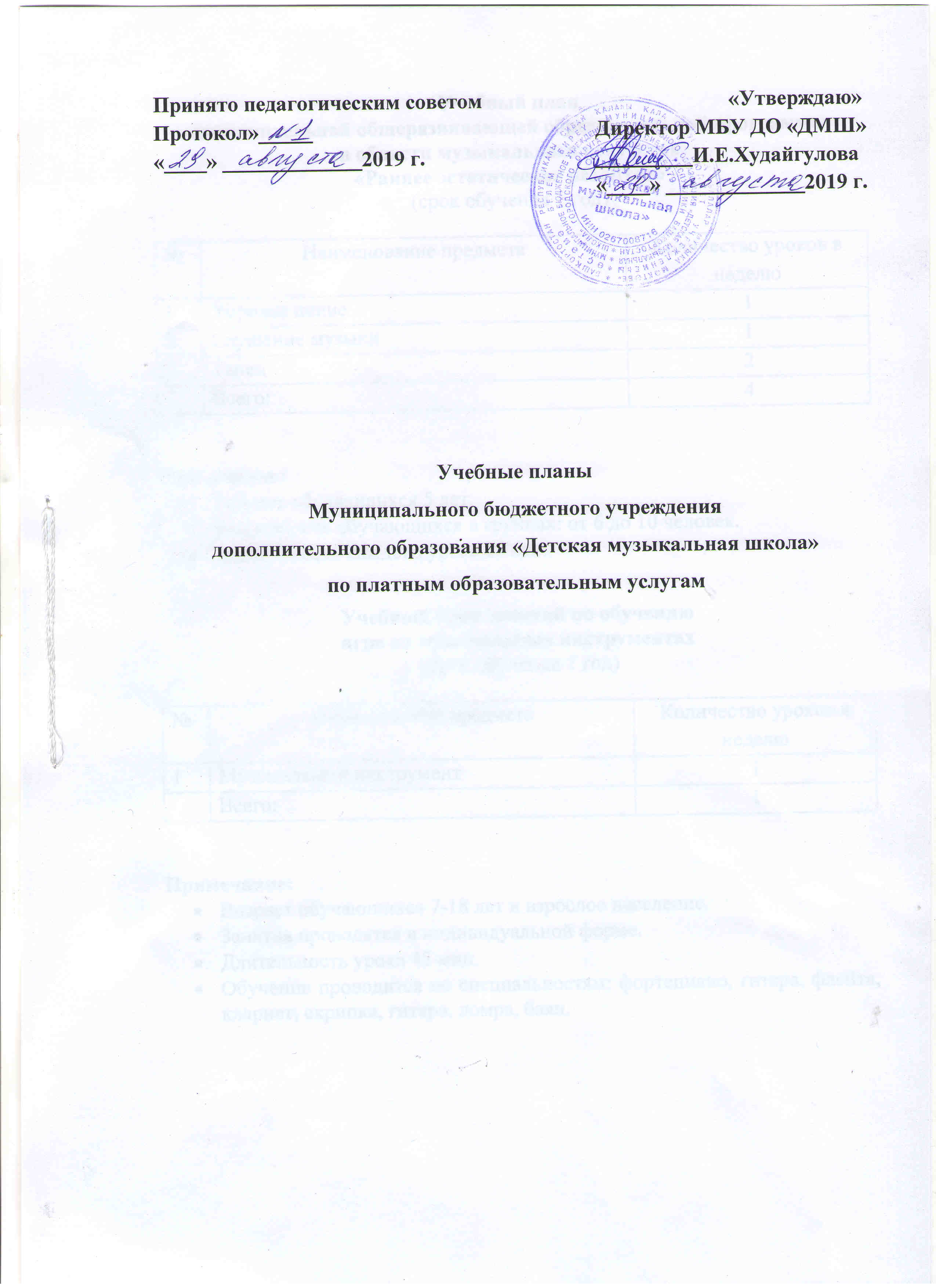 Принято педагогическим советом                                              «Утверждаю»Протокол №_____                                                  Директор МБУ ДО «ДМШ»«____» _____________2019 г.                                _________И.Е.Худайгулова «____» _____________2019 г.Учебные планы Муниципального бюджетного учреждения дополнительного образования «Детская музыкальная школа»по платным образовательным услугамУчебный план  дополнительной общеразвивающей образовательной программы в области музыкального искусства «Раннее эстетическое развитие»(срок обучения 1 год)Примечание:Возраст обучающихся 5 лет.Численность обучающихся в группах: от 6 до 10 человек.Длительность каждого урока 25 мин.Учебный план занятий по обучению игре на музыкальных инструментах (срок обучения 1 год)Примечание:Возраст обучающихся 7-18 лет и взрослое население.Занятия проводятся в индивидуальной форме.Длительность урока 45 мин.Обучение проводится по специальностям: фортепиано, гитара, флейта, кларнет, скрипка, гитара, домра, баян.№Наименование предметаКоличество уроков в неделю1Хоровое пение12Слушание музыки13Танец2Всего:4№Наименование предметаКоличество уроков в неделю1Музыкальный инструмент1Всего:1